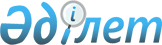 О мерах по организации социальных рабочих мест в Каркаралинском районе
					
			Утративший силу
			
			
		
					Постановление акимата Каркаралинского района Карагандинской области от 20 апреля 2010 года N 83. Зарегистрировано Управлением юстиции Каркаралинского района Карагандинской области 29 апреля 2010 года N 8-13-81. Утратило силу - постановлением акимата Каркаралинского района Карагандинской области от 14 июня 2011 года N 169      Сноска. Утратило силу - постановлением акимата Каркаралинского района Карагандинской области от 14.06.2011 N 169 (вводится в действие по истечении десяти календарных дней после дня его первого официального опубликования).

      В целях оказания социальной поддержки безработных граждан, относящихся к целевым группам, в соответствии со статьей 31 Закона Республики Казахстан от 23 января 2001 года "О местном государственном управлении и самоуправлении в Республике Казахстан", подпунктом 5 пункта 2 статьи 4 и статьей 18-1 Закона Республики Казахстан от 23 января 2001 года "О занятости населения", Постановлением Правительства Республики Казахстан от 6 марта 2009 года N 264 "О мерах по реализации Послания Главы Государства народу Казахстана от 6 марта 2009 года "Через кризис к обновлению и развитию"", руководствуясь решением 19 сессии Каркаралинского районного маслихата от 22 декабря 2009 года N 19/192 "О районном бюджете на 2010-2012 годы", зарегистрированным в Реестре государственной регистрации нормативных правовых актов под N 8-13-72, акимат Каркаралинского района ПОСТАНОВЛЯЕТ:



      1. Государственному учреждению "Отдел занятости и социальных программ Каркаралинского района" (далее – отдел занятости) организовать работу по созданию социальных рабочих мест для временного трудоустройства безработных граждан из целевых групп, зарегистрированных в отделе занятости, в установленном законодательством порядке.



      2. Утвердить прилагаемые Правила организации социальных рабочих мест в Каркаралинском районе.



      3. Финансирование мероприятий по созданию социальных рабочих мест производить в пределах целевых трансфертов, выделенных из республиканского бюджета на 2010 год, предусмотренных по программе 002 "Программа занятости" подпрограмме 103 "Расширение программы социальных рабочих мест и молодежной практики за счет целевых текущих трансфертов из республиканского бюджета", а также за счет средств районного бюджета, предусмотренных по программе 002 "Программа занятости" подпрограмме 102 "Дополнительные меры по социальной защите граждан в сфере занятости населения".



      4. Определить следующий порядок отбора работодателей, участвующих в формировании социальных рабочих мест для реализации бюджетных программ, указанных в пункте 3 настоящего постановления:

      1) по программам, финансируемым в пределах целевых трансфертов из республиканского бюджета, работодатели определяются при закупке товаров, работ и услуг способом конкурса с применением особого порядка для реализации антикризисных мер, определенных Правительством Республики Казахстан в рамках "Дорожной карты" на 2010 год;

      2) по программам, финансируемым за счет районного бюджета, работодатели определяются путем их обращения в государственное учреждение "Отдел занятости и социальных программ Каркаралинского района" при наличии у них возможности создания рабочих мест для целевых групп населения.



      5. Определить оплату труда безработным гражданам, финансируемую из целевых республиканских трансфертов, в размере 40000 тенге в месяц с учетом 50-ти процентного вклада работодателя.



      6. Определить оплату труда безработным гражданам, финансируемую из средств районного бюджета, в размере одной минимальной заработной платы, установленной на 2010 год, с учетом 50-ти процентного вклада работодателя.



      7. Постановление акимата Каркаралинского района от 3 марта 2009 года N 41 "Об организации социальных рабочих мест" (зарегистрирован в управлении Юстиции Каркаралинского района 1 апреля 2009 года за N 8-13-61, опубликован в газете "Қарқаралы" 4 апреля 2009 года N 24-25) признать утратившим силу.



      8. Контроль за исполнением настоящего постановления возложить на заместителя акима Каркаралинского района Дюсетаева Серика Смагамбетовича.



      9. Настоящее постановление вводится в действие по истечении десяти календарных дней после дня его первого официального опубликования и распространяется на отношения, возникшие с 1 апреля 2010 года.      Аким Каркаралинского района                Н. Омарханов

Утверждены

постановлением акимата

Каркаралинского района

от 20 апреля 2010 года N 83 

Правила

организации социальных рабочих мест в Каркаралинском районе

      1. Настоящие Правила организации социальных рабочих мест в Каркаралинском районе (далее - Правила) разработаны в соответствии с Законом Республики Казахстан от 23 января 2001 года "О занятости населения" и определяют порядок организации социальных рабочих мест для трудоустройства безработных из целевых групп населения.



      2. В настоящих Правилах используются следующие понятия:

      1) социальное рабочее место - рабочее место, создаваемое работодателем на договорной основе с уполномоченным органом, для трудоустройства безработных из целевых групп с частичной компенсацией затрат работодателя на оплату их труда;

      2) уполномоченный орган – государственное учреждение "Отдел занятости и социальных программ Каркаралинского района", обеспечивающее содействие в занятости населения и социальную защиту от безработицы в Каркаралинском районе;

      3) целевые группы - группы лиц, установленных Законом Республики Казахстан от 23 января 2001 года "О занятости населения", испытывающих затруднения в трудоустройстве и требующих социальной защиты.



      3. На лиц, трудоустроенных на социальные рабочие места, распространяются законодательные акты Республики Казахстан о труде, пенсионном обеспечении и страховании.



      4. Уполномоченный орган содействует в трудоустройстве безработных из целевых групп населения на социальные рабочие места.



      5. Социальные рабочие места организуются путем предоставления или создания временных рабочих мест работодателями на основе договоров с уполномоченным органом.



      6. Уполномоченный орган заключает с работодателем договор о трудоустройстве безработных на социальные рабочие места, который должен содержать обязанности сторон, виды, объемы работ, размер и условия оплаты труда, срок и источники финансирования социальных рабочих мест.



      7. Оплата труда безработных, трудоустроенных на социальные рабочие места, осуществляется работодателем ежемесячно в соответствии с условиями трудового договора.



      8. Оплата труда безработных, трудоустроенных на социальные рабочие места, производится за фактически выполненный объем работ.



      9. Социальные рабочие места по истечении шести месяцев могут быть сохранены (по инициативе работодателя), при этом оплата труда безработных на социальных рабочих местах будет осуществляться из средств работодателя без какого-либо возмещения из бюджета.
					© 2012. РГП на ПХВ «Институт законодательства и правовой информации Республики Казахстан» Министерства юстиции Республики Казахстан
				